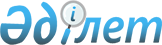 Об утверждении формы предписания, выдаваемого органами государственной архитектурно-строительной инспекции
					
			Утративший силу
			
			
		
					Приказ Председателя Комитета по делам строительства и жилищно-коммунального хозяйства Министерства индустрии и торговли Республики Казахстан от 2  августа 2006 года № 299. Зарегистрирован в Министерстве юстиции Республики Казахстан 5 августа 2006 года № 4331. Утратил силу приказом Председателя Агентства Республики Казахстан по делам строительства и жилищно-коммунального хозяйства от 5 марта 2012 года № 78

      Сноска. Утратил силу приказом Председателя Агентства РК по делам строительства и жилищно-коммунального хозяйства от 05.03.2012 № 78 (вводится в действие по истечении десяти календарных дней после дня его первого официального опубликования).      В соответствии со  статьей 33  Закона Республики Казахстан "Об архитектурной, градостроительной и строительной деятельности в Республике Казахстан"  ПРИКАЗЫВАЮ: 

      1. Утвердить прилагаемую форму предписаний, выдаваемую органами государственной архитектурно-строительной инспекции. 

      2. Управлению архитектурно-строительного контроля и инспектирования: 

      обеспечить в установленном порядке государственную регистрацию настоящего приказа в Министерстве юстиции Республики Казахстан; 

      после государственной регистрации опубликовать настоящий приказ в средствах массовой информации. 

      3. Контроль за исполнением данного приказа возложить на заместителя председателя Караманова А.У. 

      4. Настоящий приказ вводится в действие со дня его официального опубликования.       Председатель 

Утверждена                  

приказом Председателя Комитета      

по делам строительства и         

жилищно-коммунального хозяйства      

Министерства индустрии и торговли     

от 2 августа 2006 года N 299       

                           ПРЕДПИСАНИЕ "___"__________200__года                           N _______ В процессе осуществления оперативной инспекционной проверки 

качества проводимых строительно-монтажных работ на строительстве 

объекта 

_________________________________________________________________ 

_________________________________________________________________ 

              (название, местонахождение объекта, 

_________________________________________________________________ 

        сведения о лице, осуществляющем строительство) 

Мною ___________________________________________________________, 

_________________________________________________________________ 

            (должность и Ф.И.О. сотрудника органа 

_________________________________________________________________ 

   архитектурно-строительной инспекции составившего предписание) 

___________________________________________________________ были выявлены нарушения государственных нормативов и (или) 

отклонений от утвержденных проектов (проектных решений) 

_________________________________________________________________ 

_________________________________________________________________ 

          (N и наименование государственных стандартов 

_________________________________________________________________ 

           и нормативов, строительных норм и правил) На основании  статьи 33  Закона Республики Казахстан "Об 

архитектурной, градостроительной и строительной деятельности в 

Республике Казахстан" (далее - Закон) ПРЕДПИСЫВАЮ  выполнить следующие мероприятия: 

_________________________________________________________________ 

_________________________________________________________________ 

_________________________________________________________________ 

      (в соответствии с пунктом 5 статьи 33 Закона) Информацию о выполнении настоящего предписания представить в: 

_________________________________________________________________ 

_________________________________________________________________ 

                     (адрес и N кабинета) 

к "__" ___________20___года В соответствии со  статьями 31  и   33  Закона Республики Казахстан 

"Об архитектурной, градостроительной и строительной деятельности 

в Республике Казахстан" данное предписание имеет обязательную 

силу. Предписание составил: 

_________________________________________________________________ 

                (ФИО, подпись сотрудника органа 

_________________________________________________________________ 

             архитектурно-строительной инспекции) Предписание получил: 

_________________________________________________________________ 

     (подпись физического лица либо законного представителя 

_________________________________________________________________ 

                   юридического лица) Предписание подготовлено в 2 (двух) экземплярах 
					© 2012. РГП на ПХВ «Институт законодательства и правовой информации Республики Казахстан» Министерства юстиции Республики Казахстан
				